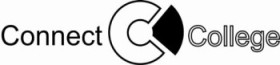 Mutatieformulier(In te vullen door de Teamleider en inleveren bij JPi) 		Ingangsdatum: ….-…. -….1.	Wijziging klas:2.	Wijziging studie:3.	Wijziging leerweg/sector/profiel (bij techniek-differentiatie) / profiel: 4.	Wijziging (keuze)vakken:*	bij oude vakken alleen de vakken aangeven die de leerling niet meer gaat volgen!!!5.	Wijzigingen in lesrooster (vak-docent)6.	Boekenlijst 	Boeken inleveren/ontvangen in overleg met administratie.Echt, Datum: ….-….-…… , handtekening ouders/verzorgers: 	 ____________________Echt, Datum: ….-….-…… , handtekening decaan:			 ____________________Echt, Datum: ….-….-…… , handtekening teamleider: 		 ____________________Naam:Voornaam:Klas:Leerling nummer:Adres (nieuw)Postcode/woonplaats:Tel. (nieuw)(Uitschrijving per:)Oude klas:Mentor:Nieuwe klas:Mentor:Oude studie:Nieuwe studie:Oude sector / leerweg / profiel:Nieuwe sector / leerweg / profiel:Oude vakken: Nieuwe vakken: datumparaafGP-UntisMagister/Adm.Boeken ingeleverdICT